Ata da Centésima Vigésima Quarta Reunião Plenária Ordinária do Conselho de Arquitetura e Urbanismo do Amapá – CAU/APÀs dez horas e vinte minutos do quatorze de junho de dois mil e vinte e dois, na sala virtual do CAU/AP, reuniram-se Presidente do CAU/AP Welton Barreiros Alvino, o Conselheiro Adailson Oliveira Bartolomeu, a Conselheira Juliane Gonçalves da Silva, a 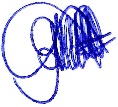 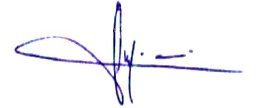 Conselheira Géssica Nogueira dos Santos, a Conselheira Giselle Vilhena Amoras, a Conselheira Suplente Ana Corina Maia Palheta, a Gerente Técnica Flávia Wayne Severino, o Assessora Jurídica Viviane Linhares Carmezim Perdigão Gomes. O Presidente do CAU/AP iniciou a reunião plenária ordinária após a confirmação de quórum. Cumprimentando os presentes, e por consulta e aprovação dos presentes, ficou facultado a execução do hino nacional. Logo em seguida, foi realizada a leitura da convocatória com os itens de pauta. O Presidente começou comentando sobre o CAU em movimento onde a ideia principal do grupo é destacar todas as boas práticas dos CAU/UFs reunir para que nos encontros sejam levantadas todas as ações de destaque, como por exemplo do CAU/ES que tem a menor taxa de inadimplência do Brasil, o CAU/AL tem referência em ATHIS, o CAU/MT com a melhor fiscalização em destaque, e na oportunidade o colocou em votação a participação do CAU/AP, e por unanimidade foi aprovado pelos conselheiros presentes. Passando para o próximo item de pauta, sobre a 01ª corrida do CAU/AP que está em organização com o Vice-Presidente Adailson Bartolomeu e que está prevista a realização no dia 11 de dezembro de 2022, e uma empresa será a organizadora do evento, e o CAU/AP será o apoiador do evento, e não terá custos para o CAU/AP. A corrida será de 05 km, e terá várias categorias. Passando para o próximo item, sobre a avaliação do concurso para a praça bicentenária, os nomes já estão listados internamente e serão divulgados posteriormente. Na oportunidade o Conselheiro Adailson Oliveira, convocasse algum membro da comissão julgadora de fora para dar celeridade ao processo de aviação dos projetos. Nos informes da presidência o presidente destacou que a gerente técnica já está de volta às atividades na sede do CAU/AP. Na oportunidade a Gerente Técnica comentou que no mês do junho verde, que na semana passada foi feita a ação de doação de mudas no centro da cidade de Macapá, que já foram feitas algumas ações e que no sábado terá uma ação de plantio de mudas na zona norte de Macapá, e que fica o convite para a participação de todos os conselheiros para representar o CAU/AP. A conselheira Géssica Nogueira destacou que o conselheiro Adailson Oliveira, que irá representar o CAU/AP no evento da CEP em Brasília/DF na próxima semana, para que faça a ponte das informações dos assuntos que serão destaques no evento, haja vista que o CAU/AP está como organizador do evento. Nada mais a tratar, o Presidente encerrou a reunião às onze horas e vinte minutos. Eu, Aline Aguiar Rodrigues, Secretária Geral do CAU/AP, lavrei a presente ata que segue assinada por mim, pelo Presidente do CAU/AP, Welton Barreiros Alvino e pelos demais Conselheiros presentes na Plenária.WELTON BARREIROS ALVINO Presidente do CAU/APALINE AGUIAR RODRIGUESSecretária Geral do CAU/AP